Муниципальное бюджетное дошкольное образовательное учреждение«Детский сад № 137»Для вас, родители!!!РАЦИОНАЛЬНОЕ ПИТАНИЕ ДЕТЕЙ.                                                                    Воспитатель   высшей квалификационной категории                                                             Трушляковой Елены Александровны                                              Нижегородская областьг. Дзержинск, 2020 г.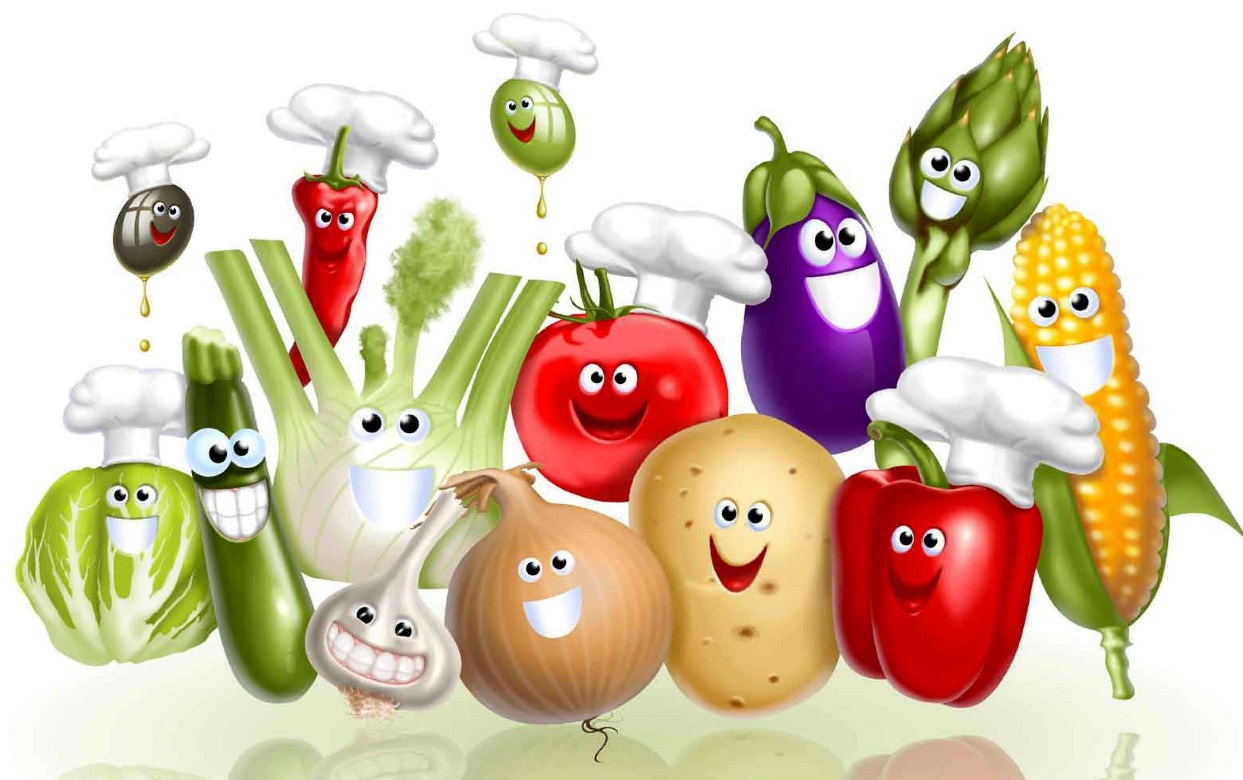 РАЦИОНАЛЬНОЕ ПИТАНИЕ ДЕТЕЙ.В дошкольном детстве Все важно! Каждый родитель хочет, чтобы его ребенок был здоров и счастлив, был по-детски любознателен, успешно учился в школе. А ведь именно в этом возрасте закладывается фундамент физического и психического благополучия ребенка.Растущий и быстро развивающийся организм ребенка требует достаточного количества полноценной пищи. Нормальное развитие ребенка возможно только при рациональном питании. Как недостаточное, так и избыточное питание плохо сказывается на развитие детского организма. В состав пищи детей входят: белки (их содержат: мясо, рыба, творог, мясо, бобовые); жиры (сливочное масло, сметана); углеводы (сахар, хлеб, крупа, мука); 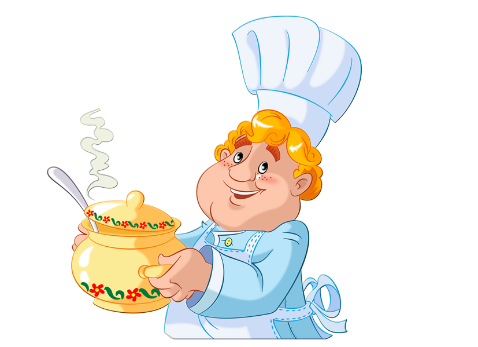 минеральные соли (молоко, сыр, яйца, ржаной хлеб); витамины (сырые фрукты, овощи, зелень) и вода (суп, какао, сок, чай, компот). Пища в рациональном питании детей должна быть разнообразной – что обеспечивает включение в рацион всех основных питательных веществ. Важно формировать у ребенка разнообразный вкусовой кругозор.Еда должна приносить радость! Она служит важным источником положительных эмоций.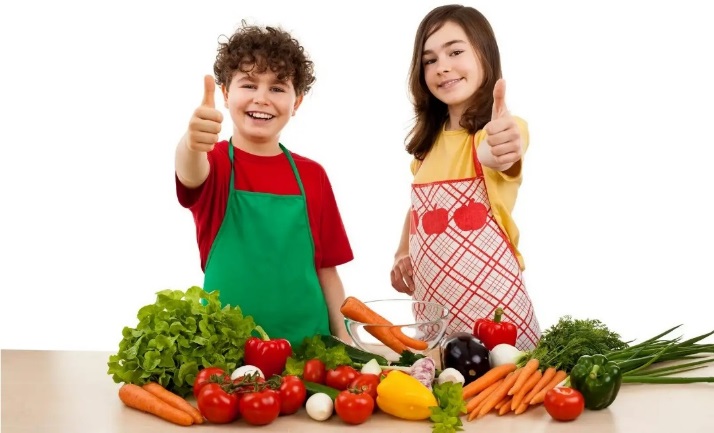 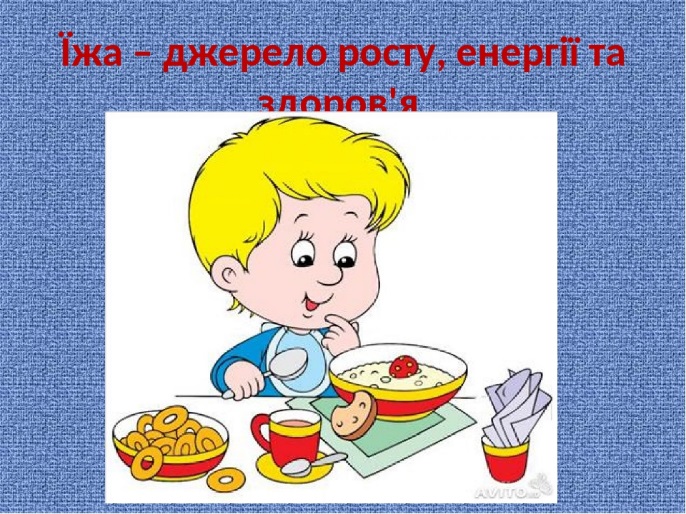                                   МЫ ЗА ЗДОРОВОЕ ПИТАНИЕ! 